Referat - Solsikke årsmøde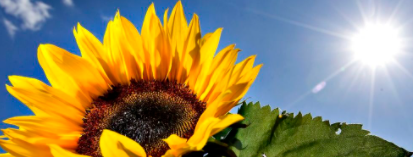 Onsdag den 30. november  kl. 19:00I Herning Golfklub´s caféDagsorden:Velkomst og valg af ordstyrer.Komitéen foreslår Ulla Ørum.Ulla blev enstemmigt valgt.Komiteens beretning og godkendelse.Helle fremlagde beretningen for 2022 på glimrende vis. Den blev enstemmigt godkendt.Fremlæggelse af regnskab og godkendelse.Regnskabet blev fremlagt af Dorte og enstemmigt godkendt. Der står pt 1766 kr. på kontoen.Drøftelse af fremtiden og fastsættelse af kontingent.Komitéen foreslår at kontingent fastholdes. 15 stemmerHelle Toft foreslår at vi reducerer kontingentet til kr. 150 for i stedet at opkræve på finale dagen.  – Der var en stemme.  Resultatet af afstemningen er at vi fastholder kontingentet.Turneringen 2023Helle fremlagde turneringsdatoer og disse er udleveret på mødet.Indkomne forslag, som skal være komiteen i hænde senest den 23. november.Sendes til dorteg@hotmail.comDer var ikke indkomne forslag.Valg af komitéPå valg er:  Tina Vestergaard, og Helle Voetmann og Pia HumleModtager genvalg: PiaModtager ikke genvalg: Helle og TinaKomitéen foreslår:  Pernille Lyngby Povlsen og Gitte StockholmPernille og Gitte blev enstemmigt valgt til solsikke komitéenHelle fik en buket for hendes arbejde i solsikke komiteen – Det gjorde Tina ved et tidligere møde.Eventuelt.Skal gaverne evt. spares væk på finaledagen. Bruges på et nyt tiltag.Vi fastholder de samme polo spilletrøjer, da vi stadig kan købe farverne hos Golfexperten.Hvis vi vil have sponsorer, skal listen rekvireres hos Bo. Vi skal finde noget konkret at bruge sponsorpræmierne til. Solsikke skal ikke ligne tirsdagsdamer.Konstituering af komitéFormand: DorteSekretær: GitteKomitémedlemmer: Pia, Karen og Pernille.På solsikke komiteens vegneGlædelig jul til jer alle – vi ses i det nye år.